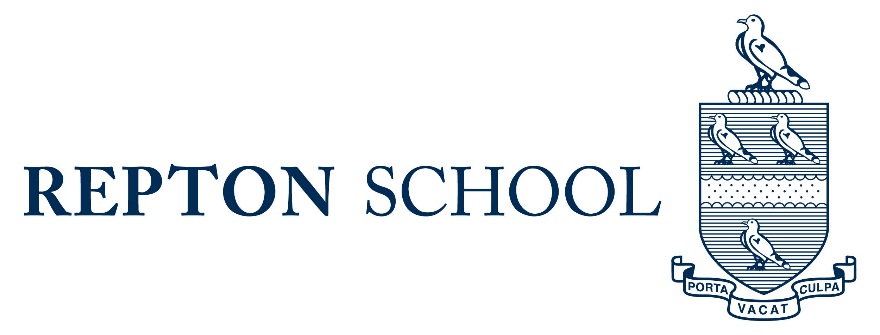  Music Scholarship 2019/20Application FormPLEASE COMPLETE CLEARLY IN BLACK INK USING BLOCK CAPITALS 1.  Personal Details2.  Music Details 5.  Reference:Declaration:I certify that the information that I have stated on this Application Form is correct. Signed: _____________________   Parent/s   	Date:    _________________________ Return To: 	headmasterspa@reptondubai.orgCLOSING DATE 28th February 2019Pupil Year/Class:Pupil Year/Class:Pupil House Name:Pupil House Name:Pupil Name:Date of Birth:Age:Home Address:Contact Address (if different): Boarder?Telephone Number: Mobile Telephone Number:Email Address:Email Address:Chosen Musical Instrument:Number of years playing this instrument: Current Music Club: Other musical talent:Name of Current Music Teacher (if you have more than one teacher, please provide details for the one with whom you have most regular contact):Email Address:Contact Telephone Number:Musical ability (please include performances, orchestras, competition dates, concerts, choirs as appropriate):State Your ABRSM Performance Examination Level:Sporting achievements over the last two years (performances, orchestras, competition dates, concerts, choirs as appropriate and contribution to music at Repton):Please provide details of one person qualified and willing to act as referee e.g. coach, sports organisation or teacherPlease provide details of one person qualified and willing to act as referee e.g. coach, sports organisation or teacherName:Name:Position:Position:Telephone Number: Telephone Number:Email Address:Email Address: